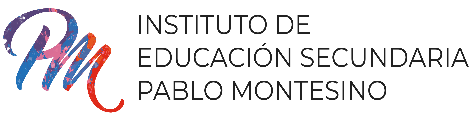 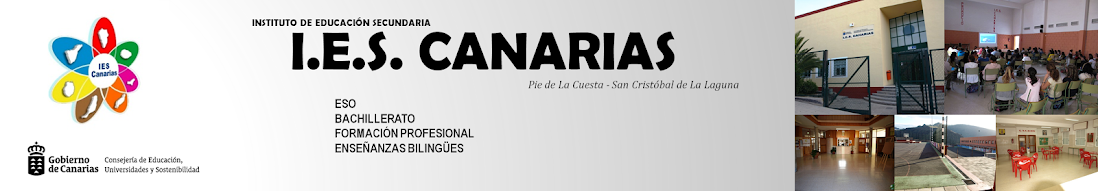 Criterios de Evaluación. HISTORIA DE ESPAÑA.2º BACHILLERATO.1.-Reconocer y valorar los procesos históricos más significativos anteriores al siglo XVI, resaltando especialmente su trascendencia posterior y las huellas que todavía permanecen vigentes.2. Reconocer y caracterizar la particularidad del origen y desarrollo del Estado moderno en España y del hecho histórico de la conquista de Canarias, así como del proceso de expansión exterior y las estrechas relaciones entre España y América.3. Caracterizar y analizar la crisis del Antiguo Régimen en España, así como sus repercusiones en Canarias, resaltando tanto su particularidad como su relación con el contexto internacional y su importancia histórica.4. Explicar la complejidad del proceso de construcción del Estado liberal y del tardío    desarrollo de la economía capitalista en España, analizando de forma específica la situación en Canarias y destacando las dificultades afrontadas y la naturaleza revolucionaria del proceso.5. Caracterizar el período de la Restauración, analizando las peculiaridades del sistema político, las realizaciones y los fracasos de la etapa, así como los factores más significativos de la crisis y descomposición del régimen y señalando de forma especial las singularidades políticas en el ámbito canario.6. Valorar la trascendencia histórica de la Segunda República y de la guerra civil, destacando especialmente el empeño modernizador del proyecto republicano, la oposición que suscitó y otros factores que contribuyeron a desencadenar un enfrentamiento fratricida, así como sus consecuencias, tanto para España como para Canarias.7. Reconocer y analizar las peculiaridades ideológicas e institucionales de la dictadura franquista, secuenciando los cambios políticos, sociales y económicos, y resaltando la influencia de la coyuntura internacional en la evolución del régimen, así como las características de estos cambios en Canarias.8. Describir las características y dificultades del proceso de transición democrática en España y en Canarias valorando su trascendencia, reconocer la singularidad de la Constitución de 1978 y explicar los principios que regulan la actual organización política y territorial del Estado.9. Citar ejemplos de hechos significativos de la historia de España y de Canarias relacionándolos con su contexto internacional, en especial, en el ámbito europeo y en el hispanoamericano.10. Conocer y utilizar las técnicas básicas de indagación y explicación histórica, recoger información de diferentes tipos de fuentes, especialmente las proporcionadas por las tecnologías de la información y de la comunicación, participando en los espacios de interacción y colaborativos relacionados con la materia, valorando críticamente su contenido, y expresar el resultado utilizando con rigor la terminología histórica y el lenguaje adecuados.CRITERIOS DE CALIFICACIÓN Bachillerato.InstrumentoEvaluadorElementosEvaluadosProductosTipo deCalificaciónA)OBSERVACIÓNSISTEMÁTICA- Participación en las actividades- Hábito de trabajo diario- Resolución de situaciones   comunicativas- Actitud...CualitativaB)TAREAS YACTIVIDADESC)TRABAJOS YLECTURAS-Plataforma virtual. Edmodo-Exposiciones individuales o grupales-Trabajos de investigación grupales o individuales...CualitativaCuantitativaD) PRUEBASEspecíficas-Exámenes.(orales u escritos)Cuantitativa